ПОСТАНОВЛЕНИЕ№ 38                                                                       от 1 июня 2023 годаОб установлении особого противопожарного режима и  ограничении пребывания граждан в лесах и въезда в них транспортных средств в границах лесничеств на территории Зеленогорского сельского поселения Моркинского муниципального районаВ соответствии со статьей 30 Федерального закона от 21 декабря 1994 года №69-ФЗ «О пожарной безопасности», Постановлением Правительства Российской Федерации от 30 декабря . № 794 «О единой государственной системе предупреждения и ликвидации чрезвычайных ситуаций», Постановлением Правительства Российской Федерации от 16 сентября . № 1479 «Об утверждении правил противопожарного режима в Российской Федерации», а также  в целях предупреждения пожаров и гибели на них людей, для повышения бдительности населения поселения и всех видов пожарной охраны Зеленогорская сельская администрация п о с т а н о в л я е т:1.	Установить с 1 июня 2023 года до принятия соответствующего постановления на территории Зеленогорского сельского поселения Моркинского муниципального района особый противопожарный режим.2. Ограничить с 1 июня пребывание граждан в лесах и въезд в них транспортных средств в границах лесничеств на территории Зеленогорского сельского поселения. 3. На период введения ограничения граждане вправе:осуществлять использование лесов на основании заключенных с Министерством природных ресурсов, экологии и охраны окружающей среды Республики Марий Эл договоров лесопользования, включая вывозку и транспортировку с мест заготовки;осуществлять проезд по автомобильным дорогам общего пользования.4. На период установления особого противопожарного режима  и введения ограничения гражданам:а) запрещается:въезд транспортных средств в границы лесничеств на территории Зеленогорского сельского поселения;разведение костров, сжигание мусора, горючих веществ и материалов, проведение сельскохозяйственных палов, выжигание сухой травянистой растительности, а также проведение пожароопасных работ на землях общего пользования населенных пунктов;приготовление пищи на открытом огне, углях (кострах, мангалах), за исключением приготовления пищи  на стационарных газовых приборах, а также применение пиротехнических изделий на  территории населенного пункта, подверженных угрозе лесных пожаров, организаций, имеющих производственные объекты, расположенные на территориях, граничащих с лесными участками, а также в лесах, лесопарковых зонах, на торфяных участках и открытых территориях, граничащих с лесными массивами;б) обеспечить:своевременную очистку дворовых и общественных территорий от горючих отходов, мусора, пластиковой тары, опавших листьев и сухой травянистой растительности;наличие первичных средств пожаротушения (огнетушители, емкости с водой);проведение профилактической  работы с детьми в целях исключения  возникновения пожаров по причине детской шалости с огнем; подготовку имеющейся водовозной и землеройной техники для возможного использования в тушении пожаров, определение порядка ее привлечения, проведение инструктажей с водительским составом.5. Принять к сведению, что пребывание граждан в лесах и въезд транспортных средств в леса осуществляется в порядке, установленном законодательством Российской Федерации.7. Организовать: Лесничествами, арендаторами лесных участков работ по обустройству минерализованных полос и иных профилактических работ, предусмотренных лесным законодательством, вокруг населенных пунктов, граничащих с лесными массивами и подверженных угрозе распространения лесных пожаров;наблюдение за противопожарным состоянием на территории поселения;работу по недопущению проведения сельскохозяйственных палов, выжигания сухой травянистой растительности на земельных участках населенных пунктов, участках, находящихся на землях сельскохозяйственного назначения, в том числе  на земельных участках, непосредственно примыкающих к лесам, защитным и лесным насаждениям и не отделенных противопожарной минерализованной полосой шириной не менее , сжигания мусора и отходов, разведения костров, топки печей, кухонных очагов и котельных установок, работающих на твердом топливе, проведения других пожароопасных работ на участках, не обеспечивающих пожарную безопасность;патрулирование поселка силами населения и членов добровольных пожарных формирований;подготовку имеющейся водовозной и землеройной техники для возможного использования в тушении пожаров;в целях своевременного обнаружения пожаров круглосуточное дежурство граждан на территориях поселения  (с учетом местных условий);при необходимости привлечение населения для локализации пожаров вне границ населенных пунктов;во взаимодействии с должностными лицами органов, осуществляющих государственный пожарный надзор, пожарной охраны, со средствами массовой информации усиление противопожарной пропаганды и обучение населения правилам пожарной безопасности;принятие дополнительных мер пожарной безопасности, установленных законодательством Российской Федерации.8. Рекомендовать руководителям организаций и учреждений независимо от форм собственности, в том числе индивидуальным предпринимателям, чьи объекты граничат с лесными массивами и подвержены угрозе распространения лесных пожаров: подготовить имеющуюся водовозную, поливочную и землеройную технику для ликвидации возможных пожаров, обеспечить постоянный запас воды для пожаротушения;принять меры по уборке сухой травы, иного горючего мусора с территорий организаций и прилегающих к ним участков местности;произвести устройство минерализованных полос вокруг территорий организаций, находящихся в непосредственной близости к лесным массивам.9. В условиях особого противопожарного режима, вводимого в сельском поселении, физические и юридические лица, нарушившие правила  пожарной безопасности, привлекаются к административной ответственности, предусмотренной статьями 8.32 и 20.4 Кодекса Российской Федерации об административных правонарушениях и статью 18 Закона Республики Марий Эл от 4 декабря 2002 года № 43-3 «Об административных правонарушениях в Республике Марий Эл», в случае нарушения правил  пожарной безопасности, повлекшего возникновение лесного  пожара, -  к уголовной ответственности, предусмотренной статьей 261 Уголовного кодекса российской Федерации.10. Контроль за исполнением настоящего постановления оставляю за собой.Глава Зеленогорской сельской администрации				                         Ю.Н.АнтюшинМАРИЙ ЭЛ РЕСПУБЛИКЫСЕМОРКО МУНИЦИПАЛ РАЙОНЫНЗЕЛЕНОГОРСК ЯЛ КУНДЕМАДМИНИСТРАЦИЙЖЕ 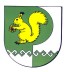   ЗЕЛЕНГОРСКАЯ СЕЛЬСКАЯ АДМИНИСТРАЦИЯ МОРКИНСКОГО МУНИЦИПАЛЬНОГО РАЙОНА РЕСПУБЛИКИ МАРИЙ ЭЛ